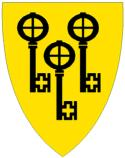 SØKNAD OM AKTIVITETSTILSKOTNB! Aktivitetstilskotet gjeld for barn/ungdom i alderen 4 – 18 år.Sjå elles retningslinene for tilskot pkt. 3.2.Registreringsperiode: 1/1 – 31/12			SØKNADSFRIST: 30. aprilOrganisasjonOrganisasjonAdresse:Postnr./stad:Opplysningane er gitt av: Opplysningane er gitt av: Tlf. dagtid:Verv i organisasjonen:E-post: Verv i organisasjonen:Type aktivitetAktivitetar med5 – 19 deltakararAktivitetar med 20 deltakarar eller fleireSum antal aktivitetar(evnt. transport til nytt skjema)